№ 08 (340) от 19.02.2021                                                            бесплатно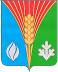 Совет депутатов муниципального образования сельское поселение Гаршинский сельсовет Курманаевского района Оренбургской области(четвертого созыва)РЕШЕНИЕ«19» февраля 2021                                                                                                                                                                                       № 27с. ГаршиноО внесении изменений и дополнений в решение Совета депутатов от 25.12.2020 года № 16 «О бюджете муниципального образования Гаршинский сельсовет на 2021 год и плановый период 2022 и 2023 годы»	На основании статьи 12, статьи 132 Конституции Российской Федерации, статьи 9 Бюджетного кодекса Российской Федерации, статьи 35  Федерального закона № 131-ФЗ от 06.10.2003 г. «Об общих принципах организации местного самоуправления в Российской Федерации», приказом Министерства финансов РФ «Об утверждении Указаний о порядке применения бюджетной классификации Российской Федерации» № 150-н от  16.12.2014 года, «Положения о бюджетном процессе в муниципальном образовании Гаршинский сельсовет»  № 167 от 26.12.2019 года, в соответствии со статьей 51 Устава муниципального образования Гаршинский сельсовет Курманаевского района Оренбургской области Совет депутатов РЕШИЛ:1. Внести в решение Совета депутатов от 25.12.2020 года № 16 «О бюджете муниципального образования Гаршинский сельсовет на 2021 год и плановый период 2022 и 2023 годы»  следующие изменения:1.1. Подпункт 2 пункта 1.1. статьи 1 изложить в новой редакции: «общий объем  расходов бюджета поселения в сумме 2572,881 тыс. рублей».1.2. Подпункт 3 пункта 1.1. статьи 1 изложить в новой редакции: «дефицит – 205,00 тыс. рублей».1.3. Приложения 2, 3, 4, 5, 6 к решению изложить в новой редакции согласно приложениям 1, 2, 3, 4, 5 (прилагаются).2. Данное решение направить главе муниципального образования Гаршинский сельсовет для подписания.3. Контроль за исполнением решения возложить на постоянную комиссию по бюджетной, налоговой и финансовой политике, собственности и экономическим вопросам (председатель Шайдулина А.Т.). 4. Решение вступает в силу после опубликования в газете «Сельский Вестник».Председатель Совета депутатов                                                  Л.Н. ВолобуеваГлава муниципального образования                                             Н.П. ИгнатьеваРазослано: в дело, прокурору, постоянной комиссии по бюджетной, налоговой и финансовой политики, финотделу.Приложение № 5к решению Совета депутатовмуниципального образованияГаршинский сельсоветот 19.02.2021 № 27Источники внутреннего финансирования дефицита бюджета поселения на 2021 год и на плановый период 2022 и 2023 годовСЕЛЬСКИЙ ВЕСТНИКмуниципального образования Гаршинский сельсовет Курманаевского района Оренбургской областиПриложение №1к решению Совета  депутатов«О бюджете муниципального образования Гаршинский сельсовет на 2021 год и на плановый период 2022 и 2023 годы»                                                                                                   от 19.02.2021 №27Приложение №1к решению Совета  депутатов«О бюджете муниципального образования Гаршинский сельсовет на 2021 год и на плановый период 2022 и 2023 годы»                                                                                                   от 19.02.2021 №27Приложение №1к решению Совета  депутатов«О бюджете муниципального образования Гаршинский сельсовет на 2021 год и на плановый период 2022 и 2023 годы»                                                                                                   от 19.02.2021 №27Приложение №1к решению Совета  депутатов«О бюджете муниципального образования Гаршинский сельсовет на 2021 год и на плановый период 2022 и 2023 годы»                                                                                                   от 19.02.2021 №27Приложение №1к решению Совета  депутатов«О бюджете муниципального образования Гаршинский сельсовет на 2021 год и на плановый период 2022 и 2023 годы»                                                                                                   от 19.02.2021 №27Приложение №1к решению Совета  депутатов«О бюджете муниципального образования Гаршинский сельсовет на 2021 год и на плановый период 2022 и 2023 годы»                                                                                                   от 19.02.2021 №27Приложение №1к решению Совета  депутатов«О бюджете муниципального образования Гаршинский сельсовет на 2021 год и на плановый период 2022 и 2023 годы»                                                                                                   от 19.02.2021 №27Приложение №1к решению Совета  депутатов«О бюджете муниципального образования Гаршинский сельсовет на 2021 год и на плановый период 2022 и 2023 годы»                                                                                                   от 19.02.2021 №27Распределение бюджетных ассигнований бюджета поселения по разделам и подразделам классификации расходов бюджета на 2021 год и на плановый период 2022 и 2023 годыРаспределение бюджетных ассигнований бюджета поселения по разделам и подразделам классификации расходов бюджета на 2021 год и на плановый период 2022 и 2023 годыРаспределение бюджетных ассигнований бюджета поселения по разделам и подразделам классификации расходов бюджета на 2021 год и на плановый период 2022 и 2023 годыРаспределение бюджетных ассигнований бюджета поселения по разделам и подразделам классификации расходов бюджета на 2021 год и на плановый период 2022 и 2023 годыРаспределение бюджетных ассигнований бюджета поселения по разделам и подразделам классификации расходов бюджета на 2021 год и на плановый период 2022 и 2023 годыРаспределение бюджетных ассигнований бюджета поселения по разделам и подразделам классификации расходов бюджета на 2021 год и на плановый период 2022 и 2023 годыРаспределение бюджетных ассигнований бюджета поселения по разделам и подразделам классификации расходов бюджета на 2021 год и на плановый период 2022 и 2023 годы(тыс.руб.)(тыс.руб.)РазделПодраздел2021 г2022 г2023 г2023 гРазделПодраздел2021 г2022 г2023 г2023 гРазделПодраздел2021 г2022 г2023 г2023 г1234566Общегосударственные вопросы011967,6201762,6201762,6201762,620Функционирование высшего должностного лица субъекта Российской Федерации и муниципального образования0102550,000550,000550,000550,000Функционирование Правительства Российской Федерации, высших исполнительных органов государственной власти субъектов Российской Федерации, местных администраций01041381,0201200,0201200,0201200,020Обеспечение деятельности финансовых, налоговых и таможенных органов и органов финансового (финансово-бюджетного) надзора010612,60012,60012,60012,600Другие общегосударственные вопросы011324,0000,0000,0000,000Национальная оборона02101,961103,022107,110107,110Мобилизационная и вневойсковая подготовка0203101,961103,022107,110107,110Национальная безопасность и правоохранительная деятельность03208,00072,9806,9706,970    Обеспечение пожарной безопасности    Обеспечение пожарной безопасности0310208,00072,9806,9706,970Национальная экономика04225,500222,630231,520231,520Дорожное хозяйство (дорожные фонды)0409215,500222,630231,520231,520Развитие системы градорегулирования041210,0000,0000,0000,000Жилищно-коммунальное хозяйство059,8002,3002,3002,300Благоустройство05039,8002,3002,3002,300Социальная политика1060,00060,00017,800Пенсионное обеспечение100160,00060,00017,800Условно-утвержденные расходы990,00054,370106,380   Условно-утвержденные расходы   Условно-утвержденные расходы99990,00054,370106,380ИТОГО:ИТОГО:ИТОГО:2572,8812277,9222234,700Приложение №2Приложение №2Приложение №2Приложение №2Приложение №2Приложение №2Приложение №2к решению Совета  депутатов 
 «О бюджете муниципального образования Гаршинский сельсовет  на 2021 год и плановый период 2022 и 2023 годы» от 19.02.20201 года №27                                               к решению Совета  депутатов 
 «О бюджете муниципального образования Гаршинский сельсовет  на 2021 год и плановый период 2022 и 2023 годы» от 19.02.20201 года №27                                               к решению Совета  депутатов 
 «О бюджете муниципального образования Гаршинский сельсовет  на 2021 год и плановый период 2022 и 2023 годы» от 19.02.20201 года №27                                               к решению Совета  депутатов 
 «О бюджете муниципального образования Гаршинский сельсовет  на 2021 год и плановый период 2022 и 2023 годы» от 19.02.20201 года №27                                               к решению Совета  депутатов 
 «О бюджете муниципального образования Гаршинский сельсовет  на 2021 год и плановый период 2022 и 2023 годы» от 19.02.20201 года №27                                               к решению Совета  депутатов 
 «О бюджете муниципального образования Гаршинский сельсовет  на 2021 год и плановый период 2022 и 2023 годы» от 19.02.20201 года №27                                               к решению Совета  депутатов 
 «О бюджете муниципального образования Гаршинский сельсовет  на 2021 год и плановый период 2022 и 2023 годы» от 19.02.20201 года №27                                               к решению Совета  депутатов 
 «О бюджете муниципального образования Гаршинский сельсовет  на 2021 год и плановый период 2022 и 2023 годы» от 19.02.20201 года №27                                                   Ведомственная структура расходов бюджета поселения на 2021 год и на плановый период 2022 и 2023 годы    Ведомственная структура расходов бюджета поселения на 2021 год и на плановый период 2022 и 2023 годы    Ведомственная структура расходов бюджета поселения на 2021 год и на плановый период 2022 и 2023 годы    Ведомственная структура расходов бюджета поселения на 2021 год и на плановый период 2022 и 2023 годы    Ведомственная структура расходов бюджета поселения на 2021 год и на плановый период 2022 и 2023 годы    Ведомственная структура расходов бюджета поселения на 2021 год и на плановый период 2022 и 2023 годы    Ведомственная структура расходов бюджета поселения на 2021 год и на плановый период 2022 и 2023 годы    Ведомственная структура расходов бюджета поселения на 2021 год и на плановый период 2022 и 2023 годы    Ведомственная структура расходов бюджета поселения на 2021 год и на плановый период 2022 и 2023 годы(тыс. руб.)ПППРазделПодразделЦелевая статьяВид расхода2021 год2022 год2023 годПППРазделПодразделЦелевая статьяВид расхода2021 год2022 год2023 годПППРазделПодразделЦелевая статьяВид расхода2021 год2022 год2023 год123456789Администрация муниципального образования Гаршинский сельсовет Курманаевского района Оренбургской области0172572,8812277,9222234,700Общегосударственные вопросы017011967,621762,621762,62Муниципальная программа "Устойчивое развитие территории муниципального образования Гаршинский сельсовет Курманаевского района Оренбургской области на 2019-2024 годы"017010054000000001935,721754,721754,72Подпрограмма №4 "Организация деятельности муниципального образования Гаршинский сельсовет на решение вопросов местного значения на 2019-2024 годы"017010054400000001935,721750,021750,02Основное мероприятие 1 "Обеспечение функций аппарата администрации муниципального образования Гаршинский сельсовет"017010054401000001912,821731,821731,82Функционирование высшего должностного лица субъекта Российской Федерации и муниципального образования0170102550,00550,00550,00Руководство и управление в сфере установленных функций органов муниципальной власти Курманаевского района01701025440110010550,00550,00550,00Расходы на выплату персоналу муниципальных органов01701025440110010120550,00550,00550,00Функционирование Правительства Российской Федерации, высших исполнительных органов государственной власти субъектов Российской Федерации, местных администраций01701041381,021200,021200,02Обеспечение функций аппарата администрации муниципального образования Гаршинский сельсовет017010454401100201362,821181,821181,82Расходы на выплату персоналу муниципальных органов01701045440110020120592,40592,40592,40Иные закупки товаров, работ и  услуг для обеспечения государственных (муниципальных) нужд01701045440110020240770,42589,42589,42Основное мероприятие 2 "Членские взносы в Ассоциацию Совет муниципальных образований"017010454402000001,501,501,50Членские взносы в Ассоциацию Совет муниципальных образований017010454402100201,501,501,50Уплата иных платежей017010454402100208501,501,501,50Основное мероприятие 3 "Организация мероприятий по ГО, транспорту, связи, торговли в границах поселения"0170104544030000016,7016,7016,70Организация мероприятий по ГО, транспорту, связи, торговли в границах поселения0170104544031002016,7016,7016,70Иные межбюджетные трансферты0170104544031002054016,7016,7016,70Обеспечение деятельности финансовых, налоговых и таможенных органов и органов финансового (финансово-бюджетного) надзора017010612,6012,6012,60Основное мероприятие 5 "Формирование бюджета поселения и контроль за исполнением данного бюджета"017010654405000004,704,704,70Формирование бюджета поселения и контроль за исполнением данного бюджета017010654405100204,704,704,70Иные межбюджетные трансферты017010654405100205404,704,704,70Непрограммные мероприятия017010677000000007,907,907,90Руководство и управление в сфере установленных функций органов муниципальной власти Курманаевского района017010677100000007,907,907,90Иные межбюджетные трансферты017010677100100205407,907,907,90Обеспечение проведения выборов и референдумов01701070,000,000,00Непрограммные мероприятия017010777000000000,000,000,00Прочие непрограммные мероприятия017010777400000000,000,000,00Обеспечение выборов депутатов представительных органов017010777400965200,000,000,00Специальные расходы017010777400965208800,000,000,00Другие общегосударственные вопросы017011324,000,000,00Непрограммные мероприятия0170113770000000024,000,000,00Прочие непрограммные мероприятия0170113774000000024,000,000,00Оценка недвижимости, признание прав и регулирование отношений по государственной и муниципальной собственности0170113774009085024,000,000,00Иные закупки товаров, работ и  услуг для обеспечения государственных (муниципальных) нужд0170113774009085024024,000,000,00Национальная оборона01702101,961103,022107,110Мобилизационная и вневойсковая подготовка0170203101,961103,022107,110Подпрограмма №3 "Мобилизационная и вневойсковая подготовка на территории муниципального образования Гаршинский сельсовет на 2019 - 2024 годы"01702035430000000101,961103,022107,110Основное мероприятие 1 "Финансовое обеспечение исполнения органом местного самоуправления полномочий по первичному воинскому учету на территориях, где отсутствуют военные комиссариаты"01702035430100000101,961103,022107,110Осуществление первичного воинского учета на территориях где отсутствуют военные комиссариаты01702035430151180101,961103,022107,110Расходы на выплату персоналу муниципальных органов01702035430151180120101,961103,022107,110Национальная безопасность и правоохранительная деятельность01703208,0072,986,97Обеспечение пожарной безопасности0170310208,0072,986,97Подпрограмма №5 "Обеспечение пожарной безопасности на территории МО Гаршинский сельсовет на 2019 - 2024 годы"01703105450000000208,0072,986,97Основное мероприятие 1 "Содержание личного состава ДПК"01703105450100000208,0072,986,97Содержание личного состава ДПК01703105450192470208,0072,986,97Прочая закупка товаров, работ и услуг для обеспечения государственных (муниципальных) нужд01703105450192470240208,0072,986,97Национальная экономика01704225,50222,63231,52Дорожное хозяйство (дорожные фонды)0170409215,50222,63231,52Подпрограмма №1 «Повышение безопасности дорожного движения муниципального образования Гаршинский сельсовет на 2019-2024 год» 01704095410000000215,50222,63231,52Основное мероприятие 1 "Содержание и ремонт автомобильных дорог общего пользования"01704095410200000215,50222,63231,52Содержание дорог общего пользования муниципального значения01704095410290750215,50222,63231,52Прочая закупка товаров, работ, услуг для государственных нужд01704095410290750240215,50222,63231,52Подпрограмма №7 «Развитие системы градорегулирования муниципального образования Гаршинский сельсовет» 0170412547000000010,000,000,00Основное мероприятие 1 "Развитие системы градорегулирования муниципального образования"0170412547010000010,000,000,00Развитие системы градорегулирования муниципального образования0170412547014082010,000,000,00Прочая закупка товаров, работ, услуг для государственных нужд0170412547014082024010,000,000,00Жилищно-коммунальное хозяйство017059,802,302,30Благоустройство01705039,802,302,30Подпрограмма №2 «Модернизация  жилищно-коммунального хозяйства и благоустройство территории муниципального образования Гаршинский сельсовет»017050354200000009,802,302,30Основное мероприятие 2 "Благоустройство территории сельского поселения»"017050354202000009,802,302,30Благоустройство - организация и содержание мест захоронения017050359202964004,300,900,90Иные закупки товаров, работ и  услуг для обеспечения государственных (муниципальных) нужд017050359202964002404,300,900,90Прочие мероприятия по благоустройству поселения017050354202965005,501,401,40Прочая закупка товаров, работ, услуг для государственных нужд017050354202965002405,501,401,40Социальная политика0171060,0060,0017,80Пенсионное обеспечение017100160,0060,0017,80Подпрограмма №8 "Пенсионное обеспечение лиц, занимавших муниципальные должности и должности муниципальной службы в муниципальном образовании Гаршинский сельсовет на 2019-2024 годы"0171001548000000060,0060,0017,80Основное мероприятие 1 "Выплата государственной пенсии за выслугу лет лицам, замещавшим муниципальные должности и должности муниципальной службы"0171001548010000060,0060,0017,80Пенсия за выслугу лет муниципальным служащим 0171001548012058060,0060,0017,80Публичные нормативные социальные выплаты гражданам0171001548012058031060,0060,0017,80Условно утвержденные расходы017990,0054,37106,38Условно утвержденные расходы01799990,0054,37106,38Условно утвержденные расходы017999999900000,0054,37106,38Условно утвержденные расходы017999999900009990,0054,37106,38ИТОГО:ИТОГО:ИТОГО:ИТОГО:ИТОГО:ИТОГО:2572,8812277,9222234,700Приложение № 3Приложение № 3Приложение № 3Приложение № 3Приложение № 3Приложение № 3Приложение № 3  к решению Совета  депутатов 
 «О бюджете муниципального образования Гаршинский сельсовет  на 2021 год и плановый период 2022 и 2023 годы» от 19.02.2020 года №27  
                                                    к решению Совета  депутатов 
 «О бюджете муниципального образования Гаршинский сельсовет  на 2021 год и плановый период 2022 и 2023 годы» от 19.02.2020 года №27  
                                                    к решению Совета  депутатов 
 «О бюджете муниципального образования Гаршинский сельсовет  на 2021 год и плановый период 2022 и 2023 годы» от 19.02.2020 года №27  
                                                    к решению Совета  депутатов 
 «О бюджете муниципального образования Гаршинский сельсовет  на 2021 год и плановый период 2022 и 2023 годы» от 19.02.2020 года №27  
                                                    к решению Совета  депутатов 
 «О бюджете муниципального образования Гаршинский сельсовет  на 2021 год и плановый период 2022 и 2023 годы» от 19.02.2020 года №27  
                                                    к решению Совета  депутатов 
 «О бюджете муниципального образования Гаршинский сельсовет  на 2021 год и плановый период 2022 и 2023 годы» от 19.02.2020 года №27  
                                                    к решению Совета  депутатов 
 «О бюджете муниципального образования Гаршинский сельсовет  на 2021 год и плановый период 2022 и 2023 годы» от 19.02.2020 года №27  
                                                    к решению Совета  депутатов 
 «О бюджете муниципального образования Гаршинский сельсовет  на 2021 год и плановый период 2022 и 2023 годы» от 19.02.2020 года №27  
                                                     Распределение бюджетных ассигнований бюджета поселения по разделам, подразделам, целевым статьям (муниципальным программам поселения и непрограммным направлениям деятельности), группам и подгруппам видов расходов классификации расходов на 2021 год и на плановый период 2022 и 2023 годы    Распределение бюджетных ассигнований бюджета поселения по разделам, подразделам, целевым статьям (муниципальным программам поселения и непрограммным направлениям деятельности), группам и подгруппам видов расходов классификации расходов на 2021 год и на плановый период 2022 и 2023 годы    Распределение бюджетных ассигнований бюджета поселения по разделам, подразделам, целевым статьям (муниципальным программам поселения и непрограммным направлениям деятельности), группам и подгруппам видов расходов классификации расходов на 2021 год и на плановый период 2022 и 2023 годы    Распределение бюджетных ассигнований бюджета поселения по разделам, подразделам, целевым статьям (муниципальным программам поселения и непрограммным направлениям деятельности), группам и подгруппам видов расходов классификации расходов на 2021 год и на плановый период 2022 и 2023 годы    Распределение бюджетных ассигнований бюджета поселения по разделам, подразделам, целевым статьям (муниципальным программам поселения и непрограммным направлениям деятельности), группам и подгруппам видов расходов классификации расходов на 2021 год и на плановый период 2022 и 2023 годы    Распределение бюджетных ассигнований бюджета поселения по разделам, подразделам, целевым статьям (муниципальным программам поселения и непрограммным направлениям деятельности), группам и подгруппам видов расходов классификации расходов на 2021 год и на плановый период 2022 и 2023 годы    Распределение бюджетных ассигнований бюджета поселения по разделам, подразделам, целевым статьям (муниципальным программам поселения и непрограммным направлениям деятельности), группам и подгруппам видов расходов классификации расходов на 2021 год и на плановый период 2022 и 2023 годы    Распределение бюджетных ассигнований бюджета поселения по разделам, подразделам, целевым статьям (муниципальным программам поселения и непрограммным направлениям деятельности), группам и подгруппам видов расходов классификации расходов на 2021 год и на плановый период 2022 и 2023 годы разделподразделцелевая статьявид расхода2021 год2022 год(тыс. руб.)2023 годразделподразделцелевая статьявид расхода2021 год2022 год(тыс. руб.)2023 годразделподразделцелевая статьявид расхода2021 год2022 год(тыс. руб.)2023 год12345678Общегосударственные вопросы011967,621762,621762,62Муниципальная программа "Устойчивое развитие территории муниципального образования Гаршинский сельсовет Курманаевского района Оренбургской области на 2019-2024 годы"010054000000001935,721754,721754,72Подпрограмма №4 "Организация деятельности муниципального образования Гаршинский сельсовет на решение вопросов местного значения на 2019-2024 годы"010054400000001935,721750,021750,02Основное мероприятие 1 "Обеспечение функций аппарата администрации муниципального образования Гаршинский сельсовет"010054401000001912,821731,821731,82Функционирование высшего должностного лица субъекта Российской Федерации и муниципального образования0102550,00550,00550,00Руководство и управление в сфере установленных функций органов муниципальной власти Курманаевского района01025440110010550,00550,00550,00Расходы на выплату персоналу муниципальных органов01025440110010120550,00550,00550,00Функционирование Правительства Российской Федерации, высших исполнительных органов государственной власти субъектов Российской Федерации, местных администраций01041381,021200,021200,02Обеспечение функций аппарата администрации муниципального образования Гаршинский сельсовет010454401100201362,821181,821181,82Расходы на выплату персоналу муниципальных органов01045440110020120592,40592,40592,40Иные закупки товаров, работ и  услуг для обеспечения государственных (муниципальных) нужд01045440110020240770,42589,42589,42Основное мероприятие "Членские взносы в Ассоциацию Совет муниципальных образований"010454402000001,501,501,50Основное мероприятие 2 "Членские взносы в Ассоциацию Совет муниципальных образований"010454402100201,501,501,50Уплата иных платежей010454402100208501,501,501,50Основное мероприятие 3 "Организация мероприятий по ГО, транспорту, связи, торговли в границах поселения"0104544030000016,7016,7016,70Организация мероприятий по ГО, транспорту, связи, торговли в границах поселения0104544031002016,7016,7016,70Иные межбюджетные трансферты0104544031002054016,7016,7016,70Обеспечение деятельности финансовых, налоговых и таможенных органов и органов финансового (финансово-бюджетного) надзора010612,6012,6012,60Основное мероприятие 5 "Формирование бюджета поселения и контроль за исполнением данного бюджета"010654405000004,704,704,70Формирование бюджета поселения и контроль за исполнением данного бюджета010654405100204,704,704,70Иные межбюджетные трансферты010654405100205404,704,704,70Непрограммные мероприятия010677000000007,907,907,90Руководство и управление в сфере установленных функций органов муниципальной власти Курманаевского района010677100000007,907,907,90Иные межбюджетные трансферты010677100100205407,907,907,90Обеспечение проведения выборов и референдумов01070,000,000,00Непрограммные мероприятия010777000000000,000,000,00Прочие непрограммные мероприятия010777400000000,000,000,00Обеспечение выборов депутатов представительных органов010777400965200,000,000,00Специальные расходы010777400965208800,000,000,00Другие общегосударственные вопросы011324,000,000,00Непрограммные мероприятия0113770000000024,000,000,00Прочие непрограммные мероприятия0113774000000024,000,000,00Оценка недвижимости, признание прав и регулирование отношений по государственной и муниципальной собственности0113774009085024,000,000,00Иные закупки товаров, работ и  услуг для обеспечения государственных (муниципальных) нужд0113774009085024024,000,000,00Национальная оборона02101,961103,022107,110Мобилизационная и вневойсковая подготовка0203101,961103,022107,110Подпрограмма №3 "Мобилизационная и вневойсковая подготовка на территории муниципального образования Гаршинский сельсовет на 2019 - 2024 годы"02035430000000101,961103,022107,110Основное мероприятие 1 "Финансовое обеспечение исполнения органом местного самоуправления полномочий по первичному воинскому учету на территориях, где отсутствуют военные комиссариаты"02035430100000101,961103,022107,110Осуществление первичного воинского учета на территориях где отсутствуют военные комиссариаты02035430151180101,961103,022107,110Расходы на выплату персоналу муниципальных органов02035430151180120101,961103,022107,110Национальная безопасность и правоохранительная деятельность03208,0072,986,97Обеспечение пожарной безопасности0310208,0072,986,97Подпрограмма №5 "Обеспечение пожарной безопасности на территории МО Гаршинский сельсовет на 2019 - 2024 годы"03105450000000208,0072,986,97Основное мероприятие 1 "Содержание личного состава ДПК"03105450100000208,0072,986,97Содержание личного состава ДПК03105450192470208,0072,986,97Прочая закупка товаров, работ и услуг для обеспечения государственных (муниципальных) нужд03105450192470240208,0072,986,97Национальная экономика04225,50222,63231,52Дорожное хозяйство (дорожные фонды)0409215,50222,63231,52Подпрограмма №1 "Повышение безопасности дорожного движения МО Гаршинский сельсовет на 2019 - 2024 год"04095410000000215,50222,63231,52Основное мероприятие 1 "Содержание и ремонт автомобильных дорог общего пользования"04095410200000215,50222,63231,52Содержание дорог общего пользования муниципального значения04095410290750215,50222,63231,52Прочая закупка товаров, работ, услуг для государственных нужд04095410290750240215,50222,63231,52Подпрограмма №7 «Развитие системы градорегулирования муниципального образования Гаршинский сельсовет» 0412547000000010,000,000,00Основное мероприятие 1 "Развитие системы градорегулирования муниципального образования"0412547010000010,000,000,00Развитие системы градорегулирования муниципального образования0412547014082010,000,000,00Прочая закупка товаров, работ, услуг для государственных нужд0412547014082024010,000,000,00Жилищно-коммунальное хозяйство059,802,302,30Благоустройство05039,802,302,30Подпрограмма №2 «Модернизация  жилищно-коммунального хозяйства и благоустройство территории муниципального образования Гаршинский сельсовет»050354200000009,802,302,30Основное мероприятие 2 "Благоустройство территории сельского поселения»"050354202000009,802,302,30Благоустройство - организация и содержание мест захоронения050359202964004,300,900,90Иные закупки товаров, работ и  услуг для обеспечения государственных (муниципальных) нужд050359202964004,300,900,90Прочие мероприятия по благоустройству поселения050354202965005,501,401,40Прочая закупка товаров, работ, услуг для государственных нужд050354202965002405,501,401,40Социальная политика1060,0060,0017,80Пенсионное обеспечение100160,0060,0017,80Подпрограмма №8 "Пенсионное обеспечение лиц, занимавших муниципальные должности и должности муниципальной службы в муниципальном образовании Гаршинский сельсовет на 2019-2024гг"1001548000000060,0060,0017,80Основное мероприятие 1 "Выплата государственной пенсии за выслугу лет лицам, замещавшим муниципальные должности и должности муниципальной службы"1001548012000060,0060,0017,80Пенсия за выслугу лет муниципальным служащим 1001548012058060,0060,0017,80Публичные нормативные социальные выплаты гражданам1001548012058031060,0060,0017,80Условно утвержденные расходы990,0054,37106,38Условно утвержденные расходы99990,0054,37106,38Условно утвержденные расходы999999900000,0054,37106,38Условно утвержденные расходы999999900009990,0054,37106,38ИТОГО:ИТОГО:ИТОГО:ИТОГО:ИТОГО:2572,8812277,9222234,700Приложение № 4Приложение № 4Приложение № 4Приложение № 4Приложение № 4Приложение № 4                                                                                                                                                        к решению Совета  депутатов 
 «О бюджете муниципального образования Гаршинский сельсовет  на 2021 год и плановый период 2022 и 2023 годы» от 19.02.2021  года №27 
                                                                                                                                                                                                           к решению Совета  депутатов 
 «О бюджете муниципального образования Гаршинский сельсовет  на 2021 год и плановый период 2022 и 2023 годы» от 19.02.2021  года №27 
                                                                                                                                                                                                           к решению Совета  депутатов 
 «О бюджете муниципального образования Гаршинский сельсовет  на 2021 год и плановый период 2022 и 2023 годы» от 19.02.2021  года №27 
                                                                                                                                                                                                           к решению Совета  депутатов 
 «О бюджете муниципального образования Гаршинский сельсовет  на 2021 год и плановый период 2022 и 2023 годы» от 19.02.2021  года №27 
                                                                                                                                                                                                           к решению Совета  депутатов 
 «О бюджете муниципального образования Гаршинский сельсовет  на 2021 год и плановый период 2022 и 2023 годы» от 19.02.2021  года №27 
                                                                                                                                                                                                           к решению Совета  депутатов 
 «О бюджете муниципального образования Гаршинский сельсовет  на 2021 год и плановый период 2022 и 2023 годы» от 19.02.2021  года №27 
                                                                                                                                                                                                           к решению Совета  депутатов 
 «О бюджете муниципального образования Гаршинский сельсовет  на 2021 год и плановый период 2022 и 2023 годы» от 19.02.2021  года №27 
                                                     Распределение бюджетных ассигнований  бюджета поселения по целевым статьям (муниципальным программам Гаршинского сельсовета и непрограммным направлениям деятельности), разделам, подразделам, группам и подгруппам видов расходов классификации расходов на 2021 год и на плановый период 2022 и 2023 годы  Распределение бюджетных ассигнований  бюджета поселения по целевым статьям (муниципальным программам Гаршинского сельсовета и непрограммным направлениям деятельности), разделам, подразделам, группам и подгруппам видов расходов классификации расходов на 2021 год и на плановый период 2022 и 2023 годы  Распределение бюджетных ассигнований  бюджета поселения по целевым статьям (муниципальным программам Гаршинского сельсовета и непрограммным направлениям деятельности), разделам, подразделам, группам и подгруппам видов расходов классификации расходов на 2021 год и на плановый период 2022 и 2023 годы  Распределение бюджетных ассигнований  бюджета поселения по целевым статьям (муниципальным программам Гаршинского сельсовета и непрограммным направлениям деятельности), разделам, подразделам, группам и подгруппам видов расходов классификации расходов на 2021 год и на плановый период 2022 и 2023 годы  Распределение бюджетных ассигнований  бюджета поселения по целевым статьям (муниципальным программам Гаршинского сельсовета и непрограммным направлениям деятельности), разделам, подразделам, группам и подгруппам видов расходов классификации расходов на 2021 год и на плановый период 2022 и 2023 годы  Распределение бюджетных ассигнований  бюджета поселения по целевым статьям (муниципальным программам Гаршинского сельсовета и непрограммным направлениям деятельности), разделам, подразделам, группам и подгруппам видов расходов классификации расходов на 2021 год и на плановый период 2022 и 2023 годы  Распределение бюджетных ассигнований  бюджета поселения по целевым статьям (муниципальным программам Гаршинского сельсовета и непрограммным направлениям деятельности), разделам, подразделам, группам и подгруппам видов расходов классификации расходов на 2021 год и на плановый период 2022 и 2023 годы  Распределение бюджетных ассигнований  бюджета поселения по целевым статьям (муниципальным программам Гаршинского сельсовета и непрограммным направлениям деятельности), разделам, подразделам, группам и подгруппам видов расходов классификации расходов на 2021 год и на плановый период 2022 и 2023 годы(руб.)ЦСРразделподразделвид расхода2021 год2022 год2023 год          ЦСРразделподразделвид расхода2021 год2022 год2023 год          ЦСРразделподразделвид расхода2021 год2022 год2023 год          12345678Муниципальная программа "Устойчивое развитие территории муниципального образования Гаршинский сельсовет Курманаевского района Оренбургской области на 2019-2024 годы"54000000002540,9812270,0222226,800Подпрограмма №1 «Повышение безопасности дорожного движения муниципального образования Гаршинский сельсовет на 2019-2024 годы»5410000000215,50222,63231,52Основное мероприятие 1 "Содержание и ремонт автомобильных дорог общего пользования"5410100000215,50222,63231,52Содержание дорог общего пользования муниципального значения5410190750215,50222,63231,52Национальная экономика541019075004215,50222,63231,52Дорожное хозяйство ( дорожные фонды)54101907500409215,50222,63231,52Иные закупки товаров, работ и услуг для обеспечения государственных (муниципальных) нужд54101907500409240215,50222,63231,52Подпрограмма №7 «Развитие системы градорегулирования муниципального образования Гаршинский сельсовет» 547000000010,000,000,00Основное мероприятие 1 "Развитие системы градорегулирования муниципального образования"547010000010,000,000,00Развитие системы градорегулирования муниципального образования547014082010,000,000,00Национальная экономика54701408200410,000,000,00Другие вопросы в области национальной экономики5470140820041210,000,000,00Прочая закупка товаров, работ, услуг для государственных нужд5470140820041224010,000,000,00Подпрограмма №2 «Модернизация жилищно-коммунального хозяйства и благоустройство территории муниципального образования Гаршинский сельсовет»54200000009,802,302,30Основное мероприятие 2 "Благоустройство территории сельского поселения»"54202000009,802,302,30Благоустройство - организация и содержание мест захоронения59202964004,300,900,90Жилищно-коммунальное хозяйство5920296400054,300,900,90Благоустройство592029640005034,300,900,90Иные закупки товаров, работ и  услуг для обеспечения государственных (муниципальных) нужд592029640005032404,300,900,90Прочие мероприятия по благоустройству поселения54202965005,501,401,40Жилищно-коммунальное хозяйство5420296500055,501,401,40Благоустройство542029650005035,501,401,40Прочая закупка товаров, работ, услуг для государственных нужд542029650005032405,501,401,40Подпрограмма №3 "Мобилизационная и вневойсковая подготовка на территории муниципального образования Гаршинский сельсовет на 2019 - 2024 годы"5430000000101,961103,022107,110Основное мероприятие 1 "Финансовое обеспечение исполнения органом местного самоуправления полномочий по первичному воинскому учету на территориях, где отсутствуют военные комиссариаты"5430100000101,961103,022107,110Субвенции на осуществление первичного воинского учета на территориях где отсутствуют военные комиссариаты5430151180101,961103,022107,110Национальная оборона543015118002101,961103,022107,110Мобилизационная и вневойсковая подготовка54301511800203101,961103,022107,110Расходы на выплату персоналу муниципальных органов54301511800203120101,961103,022107,110Подпрограмма №4 "Организация деятельности муниципального образования Гаршинский сельсовет на решение вопросов местного значения на 2019-2024 годы"54400000001750,021750,021750,02Основное мероприятие 1 "Обеспечение функций аппарата администрации муниципального образования Гаршинский сельсовет"54401000001731,821731,821731,82Расходы на содержание высшего должностного лица5440110010550,00550,00550,00Общегосударственные вопросы5440110010550,00550,00550,00Функционирование высшего должностного лица субъекта Российской Федерации и муниципального образования54401100100102550,00550,00550,00Расходы на выплату персоналу муниципальных органов54401100100102120550,00550,00550,00Обеспечение функций аппарата администрации муниципального образования Гаршинский сельсовет54401100201362,831181,821181,82Общегосударственные вопросы54401100201362,831181,821181,82Функционирование Правительства Российской Федерации, высших исполнительных органов государственной власти субъектов Российской Федерации, местных администраций544011002001041362,821181,821181,82Расходы на выплату персоналу государственных (муниципальных) органов54401100200104120592,40592,40592,40Иные закупки товаров, работ и  услуг для обеспечения государственных (муниципальных) нужд54401100200104240770,42589,42589,42Основное мероприятие 2 "Членские взносы в Ассоциацию Совет муниципальных образований"54402000001,501,501,50Членские взносы в Ассоциацию Совет муниципальных образований54402100201,501,501,50Общегосударственные вопросы5440210020011,501,501,50Функционирование Правительства Российской Федерации, высших исполнительных органов государственной власти субъектов Российской Федерации, местных администраций544021002001041,501,501,50Уплата иных платежей544021002001048501,501,501,50Основное мероприятие 3 "Организация мероприятий по ГО, транспорту, связи, торговли в границах поселения"544030000016,7016,7016,70Организация мероприятий по ГО, транспорту, связи, торговли в границах поселения544031002016,7016,7016,70Общегосударственные вопросы54403100200116,7016,7016,70Функционирование Правительства Российской Федерации, высших исполнительных органов государственной власти субъектов Российской Федерации, местных администраций5440310020010416,7016,7016,70Иные межбюджетные трансферты5440310020010454016,7016,7016,70Основное мероприятие 4 "Организация и осуществление мероприятий по работе с детьми и молодежью в поселении"544040000001040,000,000,00Передаваемые полномочия на организацию и осуществление мероприятий по работе с детьми и молодежью в поселении"544041002001040,000,000,00Иные межбюджетные трансферты544041002001045400,000,000,00Основное мероприятие 5 "Формирование бюджета поселения и контроль за исполнением данного бюджета"54405000004,704,704,70Передаваемые полномочия по формированию бюджета поселения и контроля за исполнением данного бюджета54405100204,704,704,70Общегосударственные вопросы5440510020014,704,704,70Функционирование Правительства Российской Федерации, высших исполнительных органов государственной власти субъектов Российской Федерации, местных администраций544051002001064,704,704,70Иные межбюджетные трансферты544051002001065404,704,704,70Подпрограмма №5 "Обеспечение пожарной безопасности на территории МО Гаршинский сельсовет на 2019 - 2024 годы"54500000000310208,0072,986,97Основное мероприятие 1 "Содержание личного состава ДПК"54501000000310208,0072,986,97Содержание личного состава ДПК54501924700310208,0072,986,97Прочая закупка товаров, работ и услуг для обеспечения государственных (муниципальных) нужд54501924700310240208,0072,986,97Подпрограмма №8 "Пенсионное обеспечение лиц, занимавших муниципальные должности и должности муниципальной службы в муниципальном образовании Гаршинский сельсовет на 2019-2024гг"548000000060,0060,0017,80Основное мероприятие 1 "Выплата государственной пенсии за выслугу лет лицам, замещавшим муниципальные должности и должности муниципальной службы"548010000060,0060,0017,80Пенсия за выслугу лет муниципальным служащим 5480120580100160,0060,0017,80Публичные нормативные социальные выплаты гражданам5480120580100131060,0060,0017,80Непрограммные мероприятия77000000007,907,907,90Руководство и управление в сфере установленных фукций органов муниципальной власти Курманаевского района77100000007,907,907,90Центральный аппарат77100000007,907,907,90Общегосударственные вопросы7710000000017,907,907,90Обеспечение деятельности финансовых, налоговых и таможенных органов, и органов финансового (финансово-бюджетного) надзора771000000001067,907,907,90Иные межбюджетные трансферты771001002001065407,907,907,90Обеспечение проведения выборов и референдумов77400000000,000,000,00Центральный аппарат77400000000,000,000,00Обеспечение выборов депутатов представительных органов774009652001070,000,000,00Специальные расходы774009652001078800,000,000,00Другие общегосударственные вопросы011324,000,000,00Непрограммные мероприятия7700000000011324,000,000,00Прочие непрограммные мероприятия7740000000011324,000,000,00Оценка недвижимости, признание прав и регулирование отношений по государственной и муниципальной собственности7740090850011324,000,000,00Иные закупки товаров, работ и  услуг для обеспечения государственных (муниципальных) нужд7740090850011324024,000,000,00Условно утвержденные расходы999999900099990,0053,58104,35Условно утвержденные расходы999999900099999990,0053,58104,35ИТОГО:ИТОГО:ИТОГО:ИТОГО:ИТОГО:2572,8812277,9222234,700Наименование показателяКод источникаФинансирования по КИВФ, КИВиФ2021 год2022 год2023 годИсточники финансированияДефицита бюджета - всего 205,0000Источники внутреннего финансирования00001000000000000000000Иные источники внутреннего финансирования дефицита бюджета00001000000000000000000Изменение остатков средств на счетах по учету средств бюджетов00001050000000000000000Увеличение остатков средств бюджетов00001050000000000500-2367,881-2277,922-2234,700Увеличение прочих  остатков средств бюджетов00001050200000000500-2367,881-2277,922-2234,700Увеличение прочих остатков денежных средств бюджетов00001050201000000510-2367,881-2277,922-2234,700Увеличение прочих остатков денежных средств бюджетов муниципальных районов00001050201050000510-2367,881-2277,922-2234,700Уменьшение остатков средств бюджетов000010500000000006002572,8812277,9222234,700Уменьшение прочих остатков средств бюджетов000010502000000006002572,8812277,9222234,700Уменьшение прочих остатков денежных средств бюджетов000010502010000006102572,8812277,9222234,700Уменьшение прочих остатков денежных средств бюджетов муниципальных районов000010502010500006102572,8812277,9222234,700Наши адрес и телефоны:                                    Тираж 10 экз.          РЕДАКТОРАдминистрация МО Гаршинский сельсоветКурманаевского района Оренбургской области461077, с. Гаршино, Курманаевского района,                                 Н.П.ИгнатьеваОренбургской области, ул. Центральная, д. 70Тел: (835341) 3-23-42, факс (835341) 3-23-43